Орловская область получит 100 млн рублей на создание «умных» спортивных площадокВ ближайшие три года российские регионы получат более 9 млрд рублей на создание модульных спортивных залов и умных спортивных площадок. Распоряжение об этом подписал Председатель Правительства Михаил Мишустин.Денежные средства направят 84 регионам. Из них 2,4 млрд рублей поступит в 2022 году, 3,3 млрд рублей – в 2023 году, 3,4 млрд рублей – в 2024 году.Орловская область получит на эти цели 20 млн рублей в 2022 году, 60 млн рублей – в 2023 году и 20 млн рублей в 2024 году.С помощью федерального финансирования в регионах будет построено более 80 модульных спортивных залов и почти 200 умных спортивных площадок. Это будут современные, хорошо оборудованные места для занятий спортом с доступом к интернету, чтобы каждый посетитель мог выстроить индивидуальную тренировку и следить за правильностью выполнения упражнений. Такая инфраструктура поможет привлечь граждан к занятиям спортом и ведению здорового образа жизни.Работа ведётся в рамках нового федерального проекта «Бизнес-спринт», который входит в государственную программу «Развитие физической культуры и спорта». Он разработан по одной из 42 стратегических инициатив социально-экономического развития России до 2030 года. Проект предусматривает создание в ближайшие восемь лет необходимой спортивной инфраструктуры в шаговой доступности в городах и сёлах.«Здоровье и благополучие людей – это одна из национальных целей развития, поставленных Президентом. Для её достижения важно, чтобы каждый житель имел возможность тренироваться недалеко от дома», – отметил Михаил Мишустин.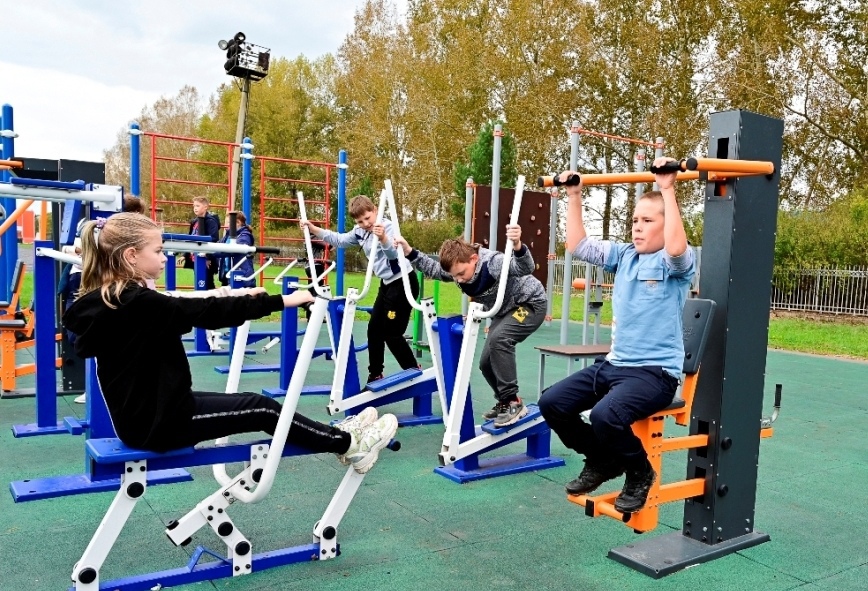 